مقدمه:نقشه منطقه تحت پوشش :معرفي واحد:وضعیت نیروی انسانی اطلاعات جمعیتی و گروه های هدف :تعداد کارگاه های تحت پوششتعداد کارگران تحت پوشش تعداد اماکن تهیه و توزیع مواد غذایی تعداد اماکن عمومی تحت پوشش تعداد اخطاریه های صادر شدهجدول جمعيت دانش آموزي بر حسب مقاطع تحصيليهدف کلی:اهداف اختصاصی:گام‌هاي برنامهعنوان هدف اختصاصی : هدف اختصاصی2: گانت فعالیت ها : 	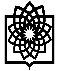 دانشگاه علوم پزشکی و خدمات بهداشتی و درمانی شهید بهشتیمعاونت بهداشتجمعیتتعداد واحد های بهداشتی تحت پوششتعداد واحد های بهداشتی تحت پوششتعداد واحد های فعال مرکزتعداد مدارس تحت پوششتعداد امکنه تحت پوششتعداد کارگاه تحت پوششجمعیتپایگاهخانه بهداشتتعداد واحد های فعال مرکزتعداد مدارس تحت پوششتعداد امکنه تحت پوششتعداد کارگاه تحت پوششپرسنل فنيپرسنل فنيپرسنل فنيپرسنل فنيپرسنل فنيپرسنل فنيپرسنل فنيپرسنل فنيپرسنل فنيپرسنل فنيپرسنل فنيجمع پرسنلفني شاغلپرسنل اداری و پشتیبانیپرسنل اداری و پشتیبانیپرسنل اداری و پشتیبانیپرسنل اداری و پشتیبانیجمعكل پرسنل(فني و پشتیبانی)پزشکدندانپزشکتکنسین سلامت دهانمامامراقبت سلامتبهورز زنبهورز مردکارشناس تغذیهکارشناس روانکارشناس بهداشت محیطکارشناس بهداشتجمع پرسنلفني شاغلپذیرشرانندهرانندهخدمتگزارجمعكل پرسنل(فني و پشتیبانی)استانداردتعدادروز کاریکسریگروه هدف تحت پوششگروه هدف تحت پوششگروه هدف تحت پوششگروه هدف تحت پوششگروه هدف تحت پوششگروه هدف تحت پوششگروه هدف تحت پوششگروه هدف تحت پوششگروه هدف تحت پوششگروه هدف تحت پوششگروه هدف تحت پوششزیر یکسالکودکان1-5 سالنوجوانان5-18سالجوانان18-29میانسالان30-59سالمندان60 سال به بالابیماران دیابتیبیماران فشارخونیمادران بارداربیماران رواندانشجویانمرکزپایگاهخانه بهداشتکلجمعیت کلجمعیت کلجمعیت کلجمعیت کلجمعیت شهریجمعیت شهریجمعیت شهریجمعیت شهریجمعیت روستائیجمعیت روستائیجمعیت روستائیجمعیت روستائیجمعمردزنخانوارجمعمردزنخانوارجمعمردزنخانوارایرانیغیرایرانیکلابتداييابتداييابتداييمتوسطه اولمتوسطه اولمتوسطه اولمتوسطه دوممتوسطه دوممتوسطه دومجمعجمعجمعيتپايه اولجمعيتكل پايه‌‌هاتعدادمدارسجمعيت پايه اولجمعيت كل پايه‌‌هاتعداد مدارسجمعيتپايه اولجمعيتكل پايه‌‌هاتعدادمدارسجمعيتدانش آموزانتعدادمدارسرديف عنوان فعاليتمسئول اجرازمان اجرازمان اجرازمان اجرامكان اجرارديف عنوان فعاليتمسئول اجراشروعخاتمهخاتمهمكان اجرارديفعنوان فعاليتمسئول اجرازمان اجرازمان اجرامكان اجرارديفعنوان فعاليتمسئول اجراشروعخاتمهمكان اجراردیففعالیتزمان اجرازمان اجرازمان اجرازمان اجرازمان اجرازمان اجرازمان اجرازمان اجرازمان اجرازمان اجرازمان اجرازمان اجراملاحظاتردیففعالیتفروردیناردیبهشتخردادتیرمردادشهریورمهرآبانآذردیبهمناسفندملاحظات123456789101112